01 декабряТема: Знакомство с понятием лад.Лад- это эмоциональная окраска музыки, её настроение.Существует два основных лада:Мажор – весёлое, радостное звучание.Минор -  грустное, печальное звучание. П.Чайковский «Болезнь куклы» - https://www.youtube.com/watch?v=eMe9g8WZC6k  - звучит минор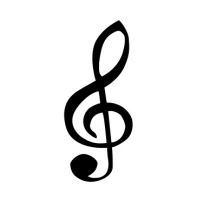                             П.Чайковский «Новая кукла» - https://www.youtube.com/watch?v=0siDUcM08o8  - звучит мажорДомашнее задание:  1.Перепишите (или распечатайте и вклейте) в тетрадь текст и названия муз. произведений.2.Нарисуйте в тетради мажор и минор (например:  мажор – солнышко, минор – тучка и т.д).